DAGENS PÅ NYA FRANSKAN  12/3Sallad, smör och bröd på bufféVarmrätter:Fläskschnitzel med ärter, kapris, citron och ansjovissmör samt ugnstekt amandinepotatis.ellerSvampfyllda kroppkakor med brynt hasselnötssmör, lingon och machésallad.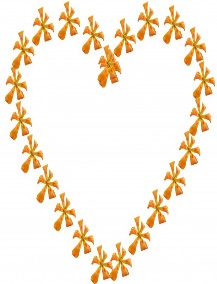 Kaffe/te och kakaPris 80kr inkl läsk/l-öl/vatten			Smaklig måltid önskar vi på restaurang- och livsmedelsprogrammet!